         Ҡарар	            №____                               решение«__»______ 2019 йыл                                                  «__»______ 2019 года        Заслушав отчет  главы сельского поселения «О работе администрации за 2018 год»,  заседание решила:1.Принять к сведению отчет главы СП.2.На 2019 год особое внимание уделить на:--   ремонт СДК д.Верхнеарметово;--устройство контейнерных площадок и установка контейнеров для ТКО;3.Контроль за данным решением возложить на постоянную комиссию   по развитию предпринимательства, земельным вопросам, благоустройству и экологии (председатель Шагиев И.А.)Глава администрации                                 А.А.Шагиевс.НижнеарметовоО Т Ч Е Т о работе администрации сельского поселения  Арметовский сельсоветмуниципального района Ишимбайский район Республики Башкортостан за 2018 год      В  состав сельского поселения Арметовский  сельсовет муниципального района Ишимбайский район входят 2 населенных пунктов: с. Нижнеарметово и д.Верхнеарметово.     Административный центр – с.Нижнераметово. Общая площадь территории сельского поселения -  6702га, в т.ч. земли сельхозназначения – 3828га, под населенными пунктами – 317,2 га, земли поселений 903,0 га, земли лесного фонда 1927 га,земли водного фонда  30,0 га,земли транспорта 14,0 га. Из общей площади земель сельскохозяйственного назначения передано в общую долевую собственность граждан 1 281 га. пашни, из них зарегистрировано право  175 доли из 175 .     Численность постоянно проживающего населения на 01.01.2019 года составляет 979 человек. Количество ЛПХ -590. Зарегистрированных по месту жительства – 925 человек, зарегистрированных по месту пребывания  54 человек, дачники, проживающие 1 год и более и не зарегистрированные по месту жительства – 12 человек; пенсионеров 292; бюджетных работников- 65, работающих в городах Республики Башкортостан - более 113 чел.,  ИП- 25 чел. В  населенных пунктах сельского поселения зарегистрированы 53  семьи, имеющих несовершеннолетних детей, на учете состоят как неблагополучные 6 семьи в них 13 несовершеннолетних детей, многодетных семей  17 семей в них 56 детей.     За 2018 год родилось 4 детей (в 2017 году – 6), умерло – 14  человек (в 2017 году – 13).      Поголовье в ЛПХ на 01.01.2019 года:  КРС –406 гол. в т.ч. коров- 160 гол; овец- 688 гол, овцематок – 611 гол;  коз -45, козоматки - 35 гол; лошадей- 100 гол, кобыл- 50 гол; пчелосемей- 32; свиней- 14 гол, свиноматок- 6 гол; кролики – 27 гол, кроликоматки – 6 гол; птицы –1522. Все ЛПХ обеспечены кормами.     За 2018 год в администрацию сельского поселения поступило 18 письменных и 554 устных обращений граждан.  На личном приеме принято 37 человек. Обращения поступают на имя главы администрации. Тематика обращений: вопросы землепользования, предоставления земель в аренду, жилищные вопросы, вопросы благоустройства, снегоочистки. Выдано 554 справок и выписок из похозяйственных книг, издано 48 постановлений и 135 распоряжений главы администрации,  в различные инстанции предоставлено 290  документов исходящей корреспонденции.     Депутатский корпус Совета СП Арметовский  сельсовет состоит из 10 депутатов. За отчетный период проведено 14 заседаний, рассмотрено 39 вопроса: об уточнении бюджета,  о деятельности администрации, о внесении изменений и дополнений в Устав, об установлении налога на имущество, вопросы благоустройства и экологии, вопросы культуры и образования и др.      В 2018 году  в населенных пунктах сельского поселения было проведено 4 схода граждан. На них обсуждались вопросы организации пастьбы скота, вопросы благоустройства, пожарной безопасности,  о водоснабжении населения,  о состоянии правопорядка,  о потраве посевов,  о сборе мусора от населения, об участие сельского поселения в программе поддержке местных инициатив. На территории сельского поселения функционируют:--МБОУ СОШ с.Нижнеарметово—86 учащиеся;--Верхнеарметовская начальная школа—11 учащиеся; --МБДОУ детский сад--30 детей;--Нижнеарметовский сельский Дом Культуры;--Верхнеарметовский сельский дом культуры;--Нижнеарметовская  сельская библиотека; --Верхнеарметовская сельская библиотка;--ФАП с.Нижнеарметово;--ФАП д.Верхнеарметово;-- почтовое отделение; --Пожарная охрана-4 пожарных;--Мечеть с.Нижнеарметово;--Мечеть д.Верхнеарметово.  Общественные объединения:- женсовет;- молодежный совет;- Совет ветеранов;--Общественная инспекция по предупреждению правонарушений среди несовершеннолетних;--проф.группа     Сельскохозяйственные предприятия, которые функционируют на территории сельского поселения:- ИП КФХ Салимов Марс Абдуллович;-ИП КФХ Шагиева Фанира Рашитовна;-ИП КФХ Ибатуллин Флюр Мухтарович;-ИП КФХ Кайгулов Ринат Гафурович;-ИП КФХ Боротов Аваз Рахимович; -  Имеются 2 частные пилорамы;Пожарная безопасность: 	По обеспечению пожарной безопасности  организовано круглосуточное дежурство пожарной службы СП в с. Нижнеарметово.  Имеется  пожарное депо, укомплектованные автомобилем  ГАЗ-66 и 4 водителями. В населенных пунктах членами пожарной охраны, работниками АСП проводятся  подворные обходы населения  и встречи  с населением, где злободневным вопросом ставятся первичные меры пожарной безопасности. Производится опашка, обкос территории СП, учреждений,  организован вывоз ТКО, оформлены 5 информационных стендов для извещения населения, в сельских домах культуры, учреждениях образования организованы пожарные уголки, установлены пожарные извещатели  в  6 неблагополучных,18 многодетных ,в 5-ти социально-опасных семьях, в 40 одиноких, престарелых граждан.  Пожарная служба    выезжает в соседние сельсоветы на тушение пожара.     Торговое обслуживание осуществляется 2 магазинами и 1 киоском  в с.Нижнеарметово, 1 магазином   в д.Верхнеарметово ..      Ввод жилья - за 2018 год на территории сельского поселения построено 3 дома.     Проведена работа по оформлению и регистрации права собственности на земельные участки ЛПХ а так же под сенокосами и пастбищами.     Регулярно  в населенных пунктах проводятся субботники по санитарной очистке территории учреждений, памятников, уборка и ремонт  территории  кладбищ.      Система водоснабжения      В населенных пунктах сельского поселения Арметовский  сельсовет имеется центральный водопровод протяженностью 22,4 км. В настоящее время водопроводную сеть обслуживает КФХ Салимов Марс Абдуллович.  В с.Нижнеарметово- 49  частных буровых колодцев; в д. Верхнеарметово - 10 частных буровых колодцев. Проведена  работа по благоустройству населенных пунктов:  -  текущий ремонт дорог – асфальтировании дороги с.Нижнеарметово и д.Верхнеарметово (300 т.р.);--отсыпка по ул.Советская и 1 мая  д.Верхнеарметово ( 200 тыс.руб) - работа по ремонту  уличного освещения в с.Нижнеарметово  ( 20 тыс.руб)- работа по ремонту  уличного освещения в д.Верхнеарметово (22 т.р.); -косметический ремонт памятника погибшим в ВОВ в с.Нижнеарметово (12 т.р.)и в д.Верхнеарметово (8 т.р.)- опашка противопожарных полос в с.Нижнеарметово и д.Верхнеарметово (18 тыс.руб)- обкос бурьяна по улицам сельского поселения;- капитальный ремонт отопительной системы СДК с.Нижнеарметово по программе ППМИ;-косметический ремонт  СДК с.Нижнеарметово и д.Верхнеарметово (45,0 т.р.). Организованы и проведены культурно-массовые мероприятия:- проведение 23 февраля- День РА; -проведение 8 марта- Международный женский день;- праздничные мероприятия и чаепития для  ветеранов войны и труда в честь 9 Мая;- участие в районном празднике «Сабантуй-2018»;-проведение сельского Сабантуя и народного праздника Шэжэре;- участие в районных спортивных мероприятиях;-участие в конкурсе КВН среди сельских поселений, где заняли призовые места;- праздничные мероприятия и чаепития ко Дню пожилых людей, Дню Матери;- участие в районном конкурсе на «Лучшее новогоднее оформление населенного пункта»,где заняли призовое 1 место и 2 место по подворьям.Постоянно проводятся работа  с  ветеранами, с детьми, трудными подростками  В  сельских домах культуры работают такие коллективы как: вокальный , фольклорный , театральный ,  танцевальный коллективы.Активно принимаем участие  в  конкурсах, которые проходят на территории муниципального района. В СДК  и Нижнеарметовской  библиотеке работает клуб  «Эхирэттэр»,хореографический кружок, вокал-хор «Умырзая»,драматический кружок «Мирас»,кружок изобразительного искусстава , физкультурно-оздоровительный клуб ,детский клуб любителей поэзии «Тере һуз»,женский клуб “Я мать-женщина” и многие другие,В СДК д.Верхнеарметово работает вокальный детский  «Чулпылар»,старший вокальный «Ильгам»,танцевальный коллектив «Йондоззар», фольклорный коллектив «Хэтирэ», театральный кружок «Умырзая», детский театральный кружок «Тэлгэш»,кружок художественного слова «Тамсыкай», кружок изобразительно искусства «Тылсымлы  кэлэм», любительское объединение «Серле йомгак»,любительское объединение «Ильгам»СПОРТ:	Работают спортивные секции – баскетбол, волейбол, шашки, шахматы,  гиревой спорт, мини- футбол, лыжный спорт, легкая атлетика. За 2018 год проведено более  16 спортивных мероприятий, с общим количеством участников 185  чел. Активная участница Сиражетдинова Д,В. заняла 1 место по бегу «Петровское кольцо»,призовое 1 место  заняли по зимнему  полиатлону 1 место, по гиревому спорту 2 место занял Гиззатуллин Р.Р. Молодежь активно участвовала в Турфесте-2018  .                                                     Воинский учет.      Администрация  сельского поселения проводит  работу по воинскому  учету  граждан. Учет  граждан, пребывающих в запасе, и граждан, подлежащих призыву  на военную службу   в  администрации  поселения  ведется работа  в  соответствии с  требованиями  закона  РФ  « О воинской  обязанности и военной службе» , Положения о воинском учете, и инструкций.  Ежегодно  представляется  в  военной  комиссариат   Ишимбайского   района и города Ишимбай РБ  до 1  ноября списки  юношей 16 – ти  летнего возраста.     На воинском  учете  состоит  223  человек, на общем учете 197 чел,  на специальном учете 7 чел., предназначенные 11. В том числе граждан, подлежащих призыву 19,в том числе граждан, пребывающих в запасе 204 из них офицеров запаса 6,прапорщиков, сержантов, солдат, матросов запаса  198. Движение учитываемых ресурсов в 2018 году составило:-убыло-14 чел., прибыло -9 чел.                                  Распоряжение муниципальным имуществомОФОРМЛЕНЫ  на  СОБСТВЕННОСТЬИнформация по доходам сельского поселенияАрметовский сельсовет муниципального района Ишимбайского района за 2018гПлан  на  2019 год:--провести работу  по текущему  ремонту памятников в с.Нижнеарметово и д.Верхнеарметово;--работа по проведению  газификации  улиц  с.Нижнеарметово (новые улицы Тугая, Речная) --продолжение асфальтирования улиц Гиззатуллина с.Нижнеарметово и ул.Советская д.Верхнеарметово, отсыпка гравием  ул. Речная, Базарная с.Нижнеарметово, ул.1 Мая д.Верхнеарметово;--оформление земельного участка на собственность  мечети  с.Нижнеарметово  и д.Верхнеарметово;--очистка  берегов  рек Раудак, м. Арметка и б. Арметка;--благоустройство и  озеленение  территории  населенных  пунктов;--обустройство площадок и установка контейнеров для ТКО в  населенных пунктах;--продолжение работы по выделению земельных участков  по льготным  категориям  граждан;-участие в ППМИ-2019 по проекту «Капитальный ремонт водопроводных сетей д.Верхнеарметово  и  с.Нижнеарметово муниципального района Ишимбайский район Республики Башкортостан»;-содействие  в текущих ремонтах ФАПов.Глава администрации                                     А.А.ШагиевБашкортостан РеспубликаhыИшембай районымуниципаль районыӘрмет ауыл советыауыл биләмәhе Советы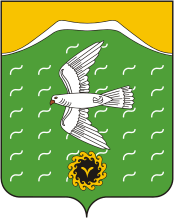 Совет сельского поселенияАрметовский сельсоветмуниципального районаИшимбайский районРеспублики БашкортостанНаименованиеКоличествоПримечаниеСети водопроводные1 (22,4 км)100 % оформленыГазопроводы11,1 км100% оформленыДороги8 ( 10743 м)100 % оформленыБесхозное имущество3 (зерносклад,зернохранилище,ДПК)Поставлены на кадастровый учет. Зерносклад оформлен на собственность сельского поселенияНаселенные пунктыХозяйствЗемельные участкиЗемельные участкиЖилые  домаЖилые  домаНаселенные пунктыХозяйствоформленыне оформленыоформленыне оформленыс.Нижнеарметово34932353135д.Верхнеарметово241220102048Итого590 5431551713Наименование доходовУточненный планИсполнено% исполнение1345ДоходыНДФЛ24,529,0118Единыйсельскохозяйственный налог1,11,172106,5Налог на имущество11,511,6100,9Земельный налог393315,180,3Аренда имущества19,919,97100,4Прочие неналоговые доходы16,919,74117Госпошлина4,44,4100Прочие безвозмездные поступления 6 080 7928309,899штрафы000Всего доходов10 223 24610243421100